Государственное бюджетное профессиональное образовательное учреждение «Арзамасский коммерческо-технический техникум»Методическая разработкаоткрытого занятия по электротехникена тему: «Трансформаторы»Исполнитель:преподаватель специальных дисциплинСтепанова Марина МихайловнаПланВведениеПроект занятияПсихолого-педагогическая характеристика группыДиагностика ЗУНовПроект открытого занятияСодержание занятияСамоанализ занятияЛитератураПриложенияВведениеТрансформаторы – наиболее распространенные устройства в современной электротехнике. Трансформаторы большой мощности на напряжение до сотен киловольт составляют основу систем передачи электроэнергии от электростанций в линии электропередачи. Эти трансформаторы повышают напряжение переменного тока до значений, необходимых для экономичной передачи электроэнергии на значительные расстояния. В местах распределения электроэнергии между потребителями применяют трансформаторы, понижающие напряжение до требуемых для потребителя значений. Наряду с этим трансформаторы являются элементами электроприводов, нагревательных и других установок, где они осуществляют преобразование напряжения питающей сети до значений, необходимых для работы электродвигателей, нагревательных печей и других электроустройств.Трансформатором называют статическое электромагнитное устройство, имеющее две (или более) индуктивно связанные обмотки и предназначенное для преобразования посредством явления электромагнитной индукции одной (первичной) системы переменного тока в другую (вторичную) систему переменного тока.Наибольшее применение в электротехнических установках, а также в энергетических системах передачи и распределения электроэнергии имеют силовые трансформаторы, посредством которых изменяют значения переменного напряжения и тока. Трансформаторы разделяют на силовые трансформаторы общего и специального назначения. Силовые трансформаторы общего назначения применяются на линиях передачи и распределения электроэнергии, а также в различных электроустройствах для получения требуемого напряжения. Трансформаторы специального назначения характеризуются разнообразием рабочих свойств и конструктивного использования. К этим трансформаторам относятся печные и сварочные трансформаторы, трансформаторы для устройств автоматики (пик-трансформаторы, импульсные, умножители частоты, стабилизаторы напряжения), испытательные и измерительные трансформаторы и т. д. Изобретателем трансформатора является русский ученый П.Н.Яблочков. В 1876г. Яблочков использовал индукционную катушку с двумя обмотками в качестве трансформатора для питания изобретенных им электрических свечей. Трансформатор Яблочкова имел незамкнутый сердечник. Трансформаторы с замкнутым сердечником, подобные применяемым в настоящее время, появились значительно позднее, в 1884г. С изобретением трансформатора возник технический интерес к переменному току, который до этого времени не применялся. Проект занятияПсихолого-педагогическая характеристика группыВ группе 10-19 ЭРЭО – 27 студентов. Возраст 16 – 17 лет.Коллектив в группе сформирован. Сложился благоприятный психологический климат. На эмоционально-межличностном уровне группа сплоченная, дружная, работоспособная; есть явно выраженные лидеры.В группе отмечается средний уровень осведомленности, умения обобщать, анализировать, делать анализ и синтез, применять полученные навыки при решении задач и выполнении практических работ.По уровню развития и обученности группа разноуровневая.К первому уровню – творческому – относятся  20% студентов в группе, которые имеют неплохой запас знаний, могут оперировать понятиями, анализировать, самостоятельно добывать знания, применять их на практике.	Ко второму уровню – прикладному – относятся  30% студентов. Они могут воспроизвести не очень большой по объему материал, ответить на изложенные вопросы, но анализировать материал могут только по вопросам или алгоритму.	К третьему уровню относятся  50% студентов, не обладают умением сосредоточиться, которые требуют индивидуального подхода и дополнительных занятий.	В целом, студенты группы чувствуют себя комфортно.Диагностика ЗУНовпонятия: трансформатор, трансформаторная ЭДСустройство и принцип действия двухобмоточного  однофазного трансформатораклассификация трансформаторовуравнение трансформациик.п.д. трансформатораоперировать понятиямипроизводить расчеты трансформаторной ЭДС, основных величин трансформаторапроизводить расчет к.п.д. трансформатора при его различной степени загрузкиПроект открытого занятия по дисциплине «Электротехника и электроника»Группа: 10-19 ЭРЭОСпециальность: 140448 Техническая эксплуатация и обслуживание электрического и электромеханического оборудования (по отраслям)Преподаватель: Степанова М.М.Дата проведения: 31.01.2014Тема занятия: «Трансформаторы»Вид занятия: урок Тип урока: урок обобщения и систематизации знаний Педагогическая технология: технология развивающего обучения с элементами игровой и проектной деятельностиЦели занятия:Образовательная – обобщить и углубить знания студентов о трансформаторах; об устройстве и принципе действия трансформаторов;Развивающая – способствовать развитию мыслительных способностей студентов; формированию умений и навыков при выполнении расчетных заданий; способствовать развитию самостоятельности мышления.Воспитательная – способствовать воспитанию у студентов устойчивого интереса к дисциплине и навыков работы в коллективе.Межпредметные связи: физика, математика, материаловедение, электрические машины и аппараты, основы технической эксплуатации и обслуживания электрического и электромеханического оборудования; электрическое и электромеханическое оборудование.Квалификационные требования:Студенты должны знать:понятия: взаимоиндукция, трансформатор;закон электромагнитной индукции;устройство и принцип действия трансформатора;классификацию трансформаторовСтуденты должны уметь:оперировать понятиями;производить расчеты КПД трансформатора, трансформаторной ЭДС;производить расчет коэффициент трансфомации.Средства обучения:Плакаты, макет трансформатора, мультимедийный проектор, персональный компьютер, презентация, видеороликДидактический материал: кроссворд, задачи, тест, карточки-заданияЛитература:Евдокимов Ф.Е. Теоретические основы электротехники – М.: Академия, 2002.Гальперин М.В. Электротехника и электроника – М.: Форум, 2009.Гальперин М.В. Электронная техника – М.: ИД Форум – ИНФРА, 2007.Полещук В.И. Задачник по электротехнике и электроники – М.: Академия, 2009.Лотерейчук Е.А. Теоретические основы электротехники – М.: ИД Форум – ИНФРА, 2009.Содержание занятияСамоанализ занятияДанное занятие проводилось в группе, где студенты разного уровня по способностям, поэтому, планируя занятие, я использовала хорошие познавательные способности отдельных студентов, у которых хорошая память и имеются навыки мыслительной деятельности. Студенты с другими способностями участвовали в работе с понятиями, т.е. в репродуктивной деятельности.Повторительно-обобщающее занятие по теме «Трансформаторы» является завершающим в изучении раздела «Трансформаторы». Оно обобщает, систематизирует знания студентов по данной теме. Опирается на знания, умения и  навыки студентов, полученные на  предыдущих занятиях по данной теме. Данное занятие систематизирует знания студентов и обеспечивает формирование интереса к электротехнической науке, которые будут необходимой базой  при изучении последующих тем и предметов.Данный тип занятия (по технологии развивающего обучения с элементами игровой и проектной деятельности) был выбран в процессе отбора и анализа материала для занятия, т.к. на мой взгляд, это наиболее интересная и привлекательная форма для студентов при проведении повторительно-обобщающего занятия.Объем необходимого материала был тщательно подобран, поэтому соответствовал времени занятия, которое было составлено и проведено компактно, как единое целое, где последующий этап вытекал из предыдущего.Студенты легко пришли к главным выводам, т.к. весь материал был логически связан, где один элемент присоединялся к другому, и создавалась целостная картина.Главный упор на занятии делался на развитие мыслительной деятельности студентов.6,7. При систематизации и обобщении знаний использовались такие методы:наглядные;словесные: вводное слово преподавателя и проблемные вопросы активизировали умственную деятельность студентов, логическое мышление;использовались индуктивные и дедуктивные методы;частично-поисковая деятельность;информационные технологии.8. На занятии присутствовала самостоятельная работа студентов – как индивидуальная, так и групповая. Задания были реподуктивного и развивающего характера,  разноуровневые (использовался дифференцированный  и деятельностный подходы). Каждый вид работы предварял инструктаж преподавателя.9. Контроль знаний проходил в течение всего занятия: при актуализации знаний, во время беседы, выводах и т.д.10. Высокая работоспособность обеспечивалась за счет активизации и упрощения материала, с помощью информационных технологий.  Психологический климат обеспечивался поощрениями студентов.11. На занятии царила творческая, поисковая атмосфера, сотрудничество и взаимопонимание преподавателя и студентов. Студенты на уроке были активны, с удовольствием участвовали во всех видах учебной деятельности.12. Домашнее задание носило вариативный, разноуровневый  характер с последующим инструктажем.13. Цели, поставленные преподавателем, достигнуты. Половина студентов группы получила положительные оценки. ЛитератураЕвдокимов Ф.Е. Теоретические основы электротехники – М.: Академия, 2002.Гальперин М.В. Электротехника и электроника – М.: Форум, 2009.Гальперин М.В. Электронная техника – М.: ИД Форум – ИНФРА, 2007.Полещук В.И. Задачник по электротехнике и электроники – М.: Академия, 2009.Лотерейчук Е.А. Теоретические основы электротехники – М.: ИД Форум – ИНФРА, 2009.ПриложенияПриложение 1Тест «пинг-понг»ГРУППА 1Трансформатор – это электростатический аппарат, служащий для изменения величиныТока НапряженияСопротивленияНа каком явлении основана работа трансформатораЭлектромагнитной индукцииСамоиндукцииВзаимоиндукцииЕсли коэффициент трансформации  k>1, то такой трансформаторПовышающийПонижающийСиловойНепосредственно к стержню примыкает обмоткаВысшего напряженияНизшего напряженияСреднего напряжения5. Расширитель в масляных трансформаторах используют дляРегулирования уровня маслаРегулирования температурыРегулирования напряженияЕсли вторичная обмотка разомкнута, а к первичной подключено номинальное напряжение, то это режимНоминальныйКороткого замыканияХолостого ходаГРУППА 2Открытие и использование первого трансформатора принадлежит русскому ученомуП.Н. ЯблочковуМ.О. Доливо-ДобровольскомуЭ.Х. ЛенцуОбмотку трансформатора, которую включают в сеть, называютПервичнойВторичнойНейтральнойЕсли коэффициент трансформации  k<1, то такой трансформатора) Повышающийб) Понижающийв) Силовой4. Трансформаторы небольшой мощности с воздушным охлаждением называютСухимиВоздушнымив) Малой мощности5. Трансформатор, у которого конец одной обмотки электрически соединен с началом другой называетсяТрехфазный трансформаторДвухфазный трансформаторАвтотрансформатор6.Если первичная обмотка включена в сеть под напряжение, а в цепь вторичной обмотки включена нагрузка, то это режимНоминальныйКороткого замыканияХолостого ходаГРУППА 3Какой закон лежит в основе принципа действия трансформатораЗакон АмпераЗакон электромагнитной индукцииПравило ЛенцаОбмотка, к которой присоединяют потребитель, называетсяПервичнаяВторичнаяНейтральная3. Как называют верхнюю часть магнитопровода?КрышкаСтерженьЯрмо4. В мощных трансформаторах применяют трансформаторное масло для СмазкиОхлажденияНе применяют вообще5. Если первичная обмотка включена под напряжение, а вторичная замкнута на себя, то это режимНоминальныйКороткого замыканияХолостого хода6. Идея использования трехфазного трансформатора принадлежит П.Н. ЯблочковуМ.О. Доливо-ДобровольскомуЭ.Х.  ЛенцуПриложение 2Карточки заданийКлассификация трансформаторовУстройство трансформатораПринцип действияПриложение 3КроссвордПо горизонтали:Сосуд, цилиндрической формы, установленный на крышке бака с маслом и сообщающийся с ним.Явление, на котором основана работа трансформатора.Непосредственно на нем располагаются обмотки трансформатора.Аппарат для изменения величины напряженияЕму принадлежит открытие трансформатораЕго собирают из листов электротехнической стали толщиной 0,32 – 0,5 ммКакие трансформаторы используются для питание электроэнергией жилых помещенийТрансформатор небольшой мощности с воздушным охлаждением.Как называется трансформатор, если его k>1По вертикали:Трансформатор, у которого конец одной обмотки электрически соединен с началом другой.Обмотка, соединенная с источником энергииОбмотка, соединенная с нагрузкойРежим работы трансформатора, когда первичная обмотка включена под номинальное напряжение, а в цепь вторичной обмотки включена нагрузкаКак называют верхнюю часть магнитопроводаПриложение 4ЗадачиЗадача 1.Максимальный магнитный поток в сердечнике однофазного трансформатора равен 0,005Вб. При холостом ходе замерено напряжение на вторичной обмотке, равное 120 В. Число витков первичной обмотки ω1=500. Частота сети 50 Гц. Найти коэффициент трансформации и напряжение питающей сети.Задача 2.Трансформатор мощностью P2=60 кВА имеет потери в стали Pст=400вт и потери в обмотках при полной нагрузке (100 %) Pобн=1350 вт. Определить коэффициент полезного действия при нагрузках 100%, 75%, 50%, и 25% номинальной, считая нагрузку чисто активной (cosφ=1)№ п/пХод занятия Теоретическое обоснование деятельности преподавателяПрогнозируемая деятельность студентовВремя1Организационный этапПриветствие студентов, проверка присутствующих,  проверка готовности к уроку, пожелание успешной работы, психологический настрой на урок. Приветствие преподавателя, настраивание на работу.2 мин.2Мотивация учебной деятельностиОбозначение темы, знакомство с целями урока.Создание эмоционального настроя на повторение и обобщение учебного материалаСтуденты внимательно слушают3 мин3Обобщение и систематизация знанийОрганизация групповой работы.Просмотр видеоролика2 – Тестовые задания в виде игры «пинг-понг» – каждая микрогруппа задает команде сопернице по 6 тестовых вопросов по очереди.3 – работа с карточками – заданиями – каждой микрогруппе выдается карточка с заданиями 4. сообщение дополнительного материала через опережающие задания, которые способствуют развитию навыков самостоятельности студентов, расширяют их кругозор, навыки публичного выступления 5- кроссворд6 – повторение формул и решение задачСтуденты делятся на 3 микрогруппыСтуденты смотрят видеороликСтуденты отвечают на тестовые вопросы, вспоминая ранее изученный материалСтуденты выполняют индивидуальные задания по карточкам – по окончанию работы один из студентов обобщает полученный результатСтуденты смотрят презентацию, слушают выступления    Студенты разгадывают предложенный кроссвордСтуденты вспоминают формулы, необходимые при проведении расчетов и решают предложенные задачи80 мин4Подведение итогов урокаБлагодарит студентов, анализирует их работу, объявляет оценкиСтуденты выслушивают оценки3 мин5Домашнее заданиеОбъявление домашнего задания, инструктаж по его выполнению.Студенты слушают, записывают домашнее задание2 мин1По назначению2По числу фаз3По числу обмоток4Способы охлаждения5По частоте6По форме магнитопровода1Трансформатор какого типа изображен на рисунке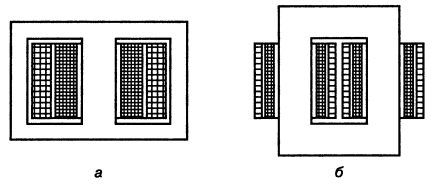 2Трансформаторы какого охлаждения  называют сухими?3Как называют верхнюю часть магнитопровода?4Какая из обмоток – обмотка низшего напряжения?   2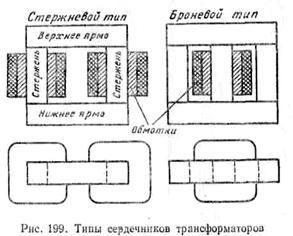 15Для чего используется расширитель трансформатора?6Можно ли расширитель трансформатора полностью залить маслом?1На каком законе основан принцип действия трансформатора?2При каком напряжении целесообразно передавать энергию?3Какой это трансформатор?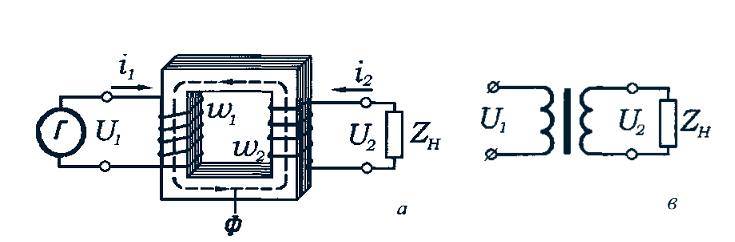 I1=10 А                        I2=5 А                         U1=100B                   U2=200B    4На каком явлении основана работа трансформатора?5Чему равно отношение напряжений на зажимах первичной и вторичной обмоток? 6Какие трансформаторы используются для питания электроэнергией жилых помещений?11234346275589